January 2020Dear Parent/Carer,Re: ‘School of Rock’ whole school production 2020TEACHERS (Not PE teacher)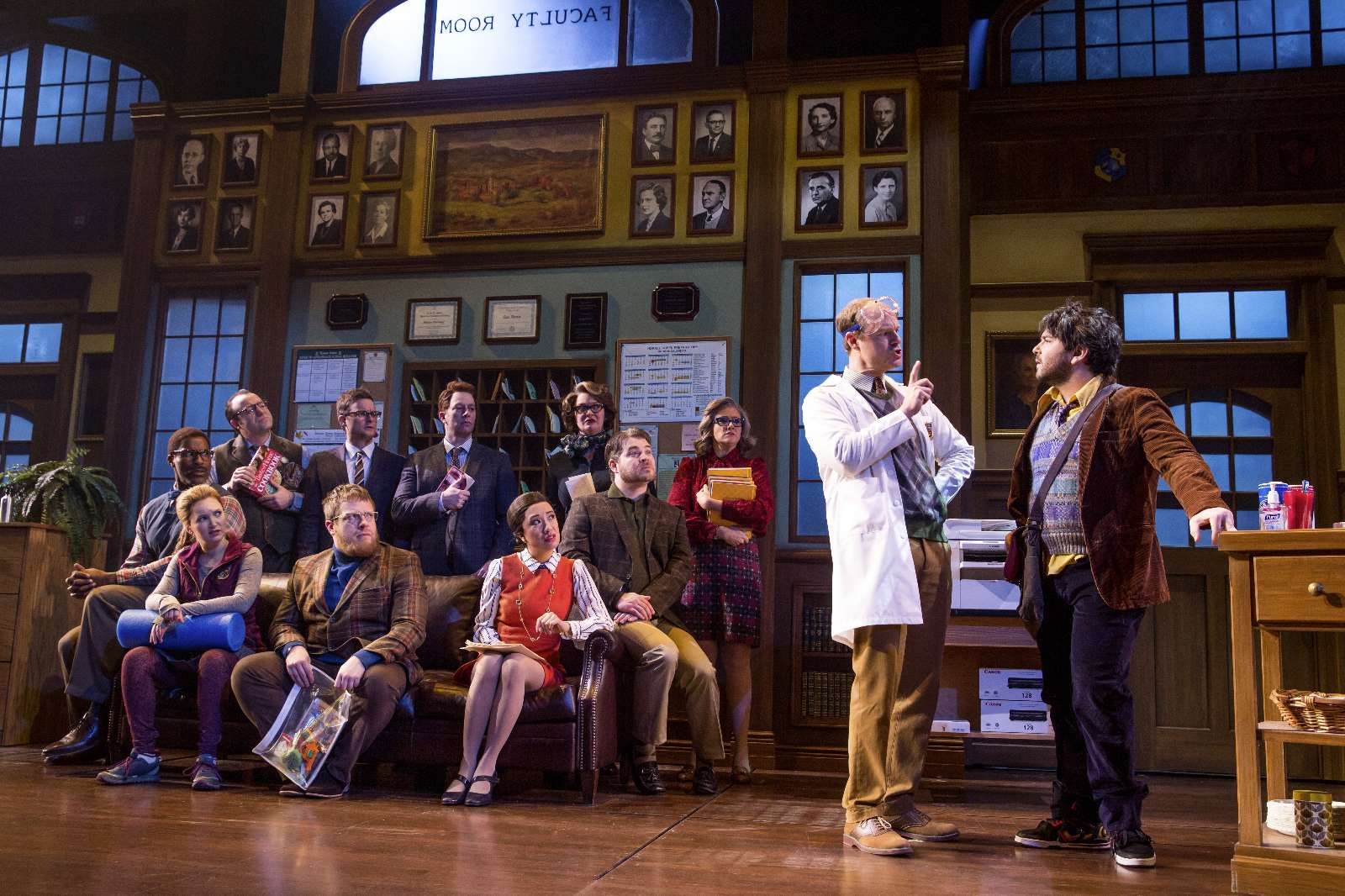 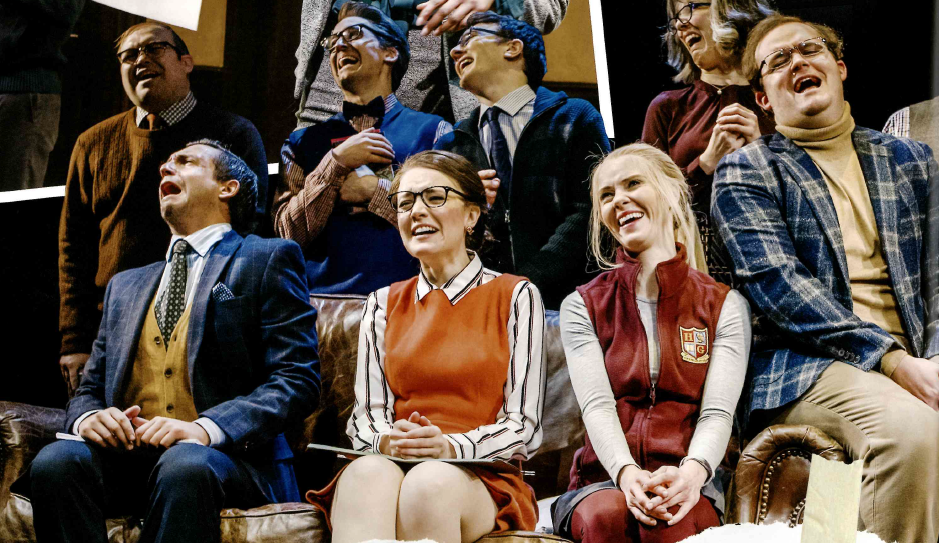 Performers have been asked to provide their own basic costumes:Girls: 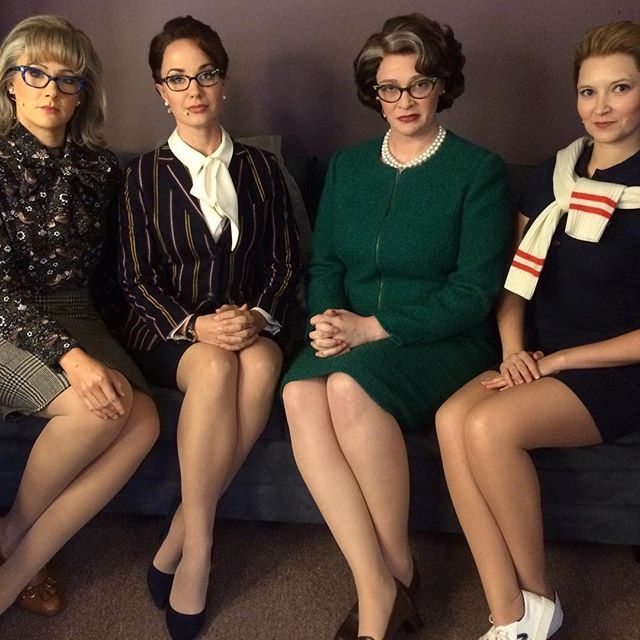 Boys: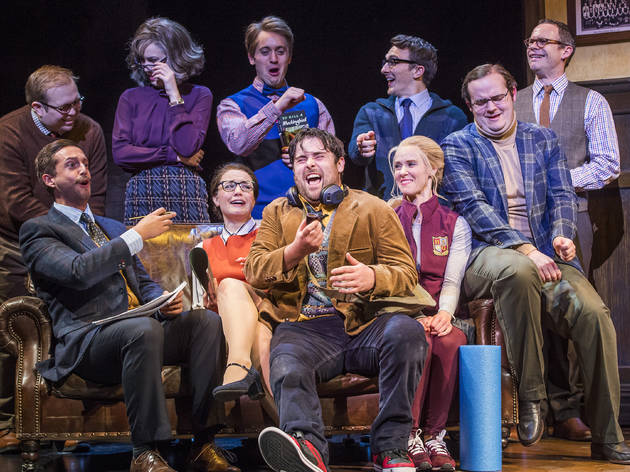 Yours sincerely,Mrs UptonCostume Managerliz.upton1@charlton.uk.comNo thank you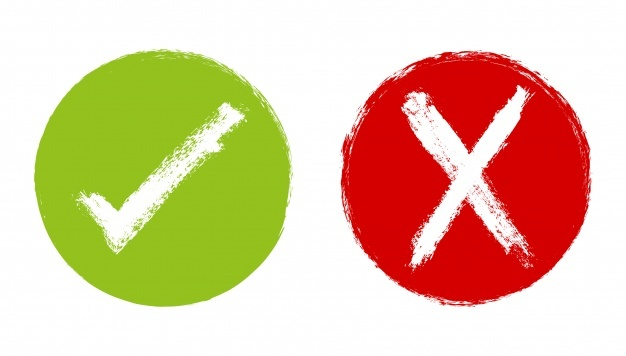 Yes please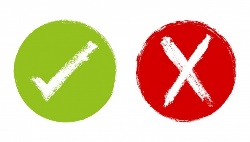 GREEN/TEAL BlackGrey‘school’ shirts/uniformdenimColoursPatternsStripes‘grown up’ clothesNo thank youYes pleaseGREEN/TEAL BlackGrey‘school’ shirts/uniformdenimColoursPatternsStripes‘grown up’ clothescorduroytweed